ALLEGATO AAl Direttore Generale dell’Università di Foggiavia Gramsci, 89/9171122 – FoggiaIl/la sottoscritto/a _____________________________________________chiede di essere iscritto/a nella seguente sezione dell’elenco per il conferimento di eventuali incarichi nelle attività di formazione per i dipendenti dell’Arpal-Puglia 	sezione Docenti SeniorA tal fine, il/la sottoscritto/a, consapevole della responsabilità penale a cui, ai sensi dell’art. 76 del D.P.R. 28.12.2000, n. 445, può andare incontro in caso di dichiarazioni mendaci (artt. 483, 485, 486 c.p.), dichiara sotto la propria responsabilità:Di ricoprire il ruolo di: (barrare la casella corrispondente)	      	Professore di prima fascia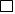          	Professore di seconda fascia  	Ricercatore a tempo indeterminato con incarico di insegnamento di _________________________________________________ decorrere dall’a.a. ______________  		Ricercatore di tipo a), con il possesso dell’abilitazione di seconda fascia, ai sensi dell’art. 16 della   L. 240/2010, per un settore scientifico-disciplinare congruo rispetto all’area tematica per la quale si chiede di svolgere attività didattica 	      	Ricercatore di tipo b), con il possesso dell’abilitazione di seconda fascia, ai sensi dell’art. 16 della   L. 240/2010, per un settore scientifico-disciplinare congruo rispetto all’area tematica per la quale si chiede di svolgere attività didattica di essere in servizio presso l’Università ______________________________________________________di avere la seguente cittadinanza ___________________________________________________________Solo per i cittadini non italiani:      di possedere un’ottima conoscenza della lingua italiana, parlata e scritta  di non possedere un’ottima conoscenza della lingua italiana, parlata e scritta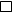 di non avere subito condanne che comportino l’interdizione dai pubblici uffici; di non essere stato destituito dall’impiego presso una Pubblica Amministrazione per persistente insufficiente rendimento, ovvero di non essere stato dichiarato decaduto da un impiego statale, ai sensi dell’art. 127, lettera d), del D.P.R. 10 gennaio 1957, n. 3 e di non essere stato licenziato per aver conseguito l'impiego mediante la produzione di documenti falsi o con mezzi fraudolenti;Solo per i cittadini italiani:-  di godere dei diritti civili e politici;-  di essere iscritto/a nelle liste elettorali del comune di: _________________________________________   ovvero di non essere iscritto per i seguenti motivi ____________________________________________Solo per i cittadini non italiani:- di godere dei diritti civili e politici nello Stato di appartenenza o di provenienza ovvero _____________________________________________________(indicare i motivi del mancato godimento)di chiedere l’iscrizione nella lista dei docenti senior per la/e seguente/i disciplina/e (barrare la casella corrispondente)di indicare il seguente recapito a cui indirizzare le comunicazioni relative alla selezione:A corredo della presente domanda, si allega la seguente documentazione:autorizzazione al trattamento dei dati, da rendersi mediante sottoscrizione, con firma autografa, dell’informativa privacy disponibile nell’avviso di selezione (Allegato C); curriculum vitae et studiorum, datato e sottoscritto, corredato di apposita dichiarazione ai sensi degli artt. 46 e 47 del D.P.R. n. 445/2000, che attesti la veridicità delle informazioni contenute;fotocopia di un documento di identità personale, non scaduto; eventuale dichiarazione di equipollenza dei titoli di studio stranieri.Data, ________________________      CognomeNomeCodice fiscale Luogo di nascita Data di nascitaResidenza Creazione d’impresa e organizzazione aziendaleDiritto amministrativo e della comunicazioneDiritto del lavoroInformaticaStatistica e statistica economicaSviluppo delle competenze trasversaliTeoria e metodi di orientamento al lavoroViaN.N.ComuneC.A.P.ProvinciaPecE-mailE-mailFirma_______________________________